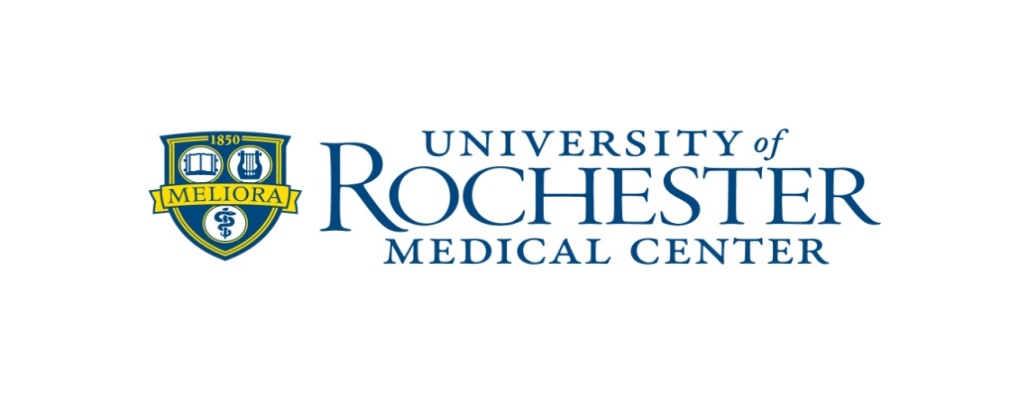 Obstetrics and Gynecology Residency Contact InformationEducation Leadership TeamHenry A. Thiede Professor and ChairEva Pressman, MD			Eva_Pressman@urmc.rochester.eduProgram DirectorAmy Harrington, MD			Amy_Harrington@urmc.rochester.eduResidency Program ManagerAmy Keller				Amy_Keller@urmc.rochester.eduAssociate Program DirectorCourtney Olson-Chen, MD		Courtney_Olson-chen@urmc.rochester.eduAssociate Program Director for Resident Research and Scholarly ActivityWendy Vitek, MD				Wendy_Vitek@urmc.rochester.eduFaculty Psychologist/Communication CoachKeisha Bell, Ph.D.			Keisha_Bell@urmc.rochester.eduEducation SpecialistKy Lynch, MD				Kyan_lynch@urmc.rochester.eduInterview TeamElizabeth Allocco, MDHighland Hospital OB/GYNElizabeth_Allocco@urmc.rochester.eduKristen Burhans, MDStrong Memorial Hospital Academic GeneralistsKristen_Burhans@urmc.rochester.eduErin Duecy, MDDivision of Female Pelvic Medicine and Reproductive Surgery/MIGSErin_Duecy@urmc.rochester.eduSajeena Geevarghese, MDGynecologic OncologySajeena_Geevarghese@urmc.rochester.eduAshley Gubbels, MD			Division of Female Pelvic Medicine and Reproductive Surgery/MIGSAshley_Gubbels@urmc.rochester.eduMelissa Gunter, MDPrivate Practice-Parkwest Women’s HealthMelissa_gunter@urmc.rochester.eduKathy Hoeger, MDDivision of Reproductive Endocrinology and Infertility Kathy_Hoeger@urmc.rochester.eduMary Towner, MDHighland Hospital OB/GYNMary_Towner@urmc.rocheter.eduWendy Vitek, MDDivision of Reproductive Endocrinology and Infertility Wendy_Vitek@urmc.rochester.eduNatalie Whaley, MDStrong Memorial Hospital Academic GeneralistsNatalie_Whaley@urmc.rochester.eduMitchell Linder, MDStrong Memorial Hospital Academic GeneralistsMitchell_Linder@urmc.rochester.eduNeil Seligman, MDMaternal Fetal Medicine (UR Medicine Perinatal Associates)Neil_Seligman@urmc.rochester.eduProgram Information601 Elmwood AvenueEducation OfficeBox 668Rochester, New York 14642585-275-3733-Main Phone LineResidency Websitehttps://www.urmc.rochester.edu/education/graduate-medical-education/prospective-residents/obgyn.aspx